
Peer to Peer Support Program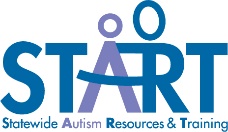  Student with ASD Survey – Middle or High School *Complete at the END of the school year after participating in a Peer to Peer ProgramToday’s date:Name:Grade:Name of school building:Name of school district:I am in a peer to peer program:                  Yes                NoDate you started in the peer to peer support program:Instructions: Answer the questions by marking very true, sort of true, or not very true for each question. Very trueSort of trueNot very trueI talk to other people about autism. I like school. I participate in class. I have friends at school. I eat lunch with friends. I walk to class with friends. I go places with friends after school or on the weekend. Kids at school understand me. My teachers understand how to help me. I can ask for help from other kids. I talk to my family about what happens at school. I like being part of the peer program at my school. 